1. Планируемые результаты освоения учебного предмета, курса «Технология» в 7 классе.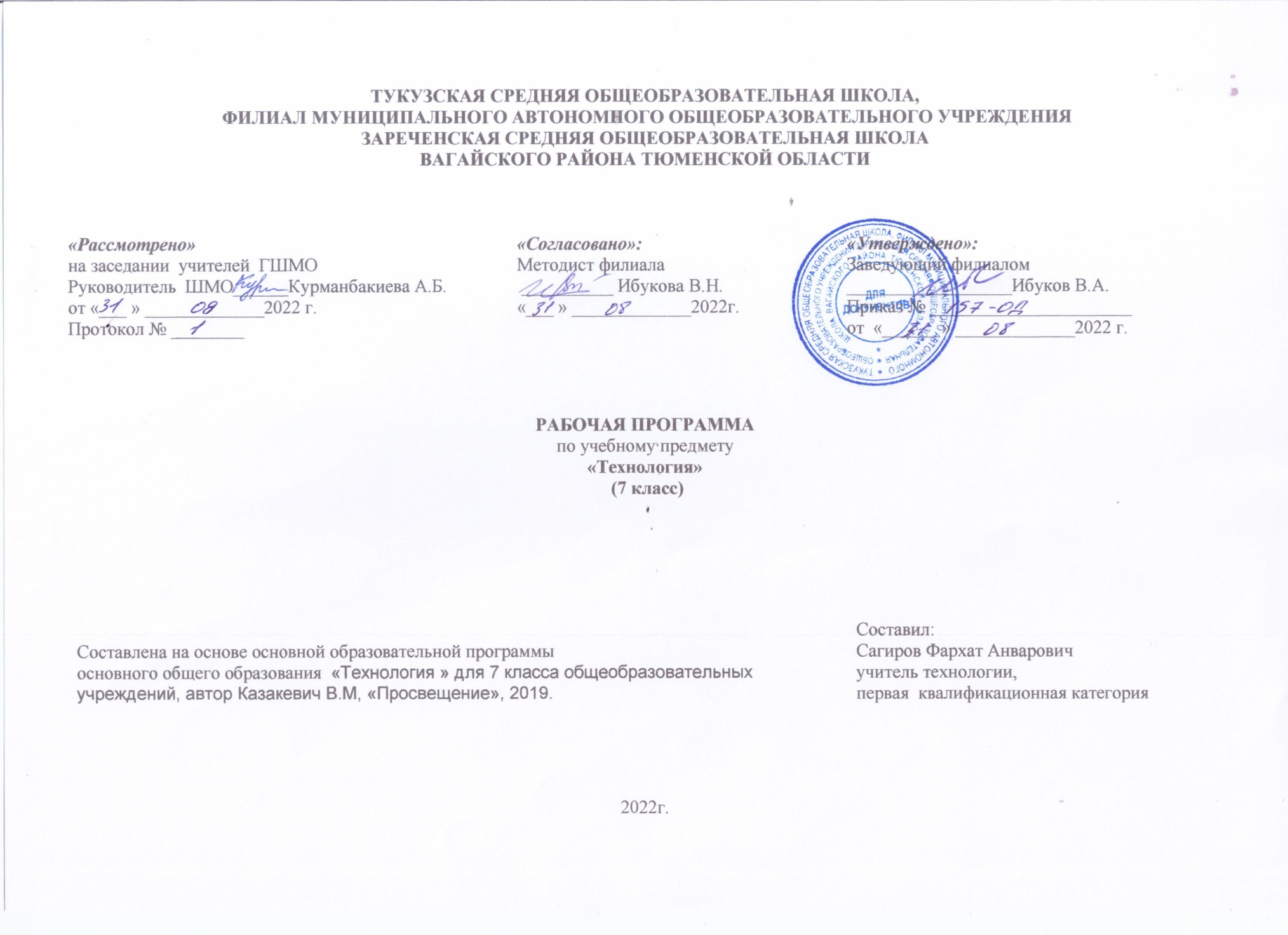 Обучение в основной школе является вторым уровнем пропедевтического технологического образования. Одной из важнейших задач этой ступени является подготовка обучающихся к осознанному и ответственному выбору жизненного и профессионального пути. В результате обучающиеся должны научиться самостоятельно формулировать цели и определять пути их достижения, использовать приобретенный в школе опыт деятельности в реальной жизни, за рамками учебного процесса.Изучение технологии в основной школе обеспечивает достижение личностных, метапредметных и предметных результатов.1.1.	Личностные результатыЛичностными результатами освоения учащимися 7-х классов программы «Технология» являются:проявление познавательных интересов и творческой активности в данной области предметной технологической деятельности;выражение желания учиться и трудиться на производстве для удовлетворения текущих и перспективных потребностей;развитие трудолюбия и ответственности за качество своей деятельности;овладение установками, нормами и правилами научной организации умственного и физического труда;самооценка своих умственных и физических способностей для труда в различных сферах с позиций будущей социализации;планирование образовательной и профессиональной карьеры;осознание необходимости общественно полезного труда как условия безопасной и эффективной социализации;бережное отношение к природным и хозяйственным ресурсам;проявление технико-технологического и экономического мышления при организации своей деятельности.1.2.	Метапредметные результатыМетапредметными результатами освоения учащимися 7-х классов программы «Технология» являются:умения планирования процесса созидательной и познавательной деятельности;умения выбирать оптимальные способы решения учебной или трудовой задачи на основе данных алгоритмов;творческий подход к решению учебных и практических задач в процессе моделирования изделия или технологического процесса;самостоятельности в учебной познавательно - трудовой деятельности;способность моделировать планируемые процессы и объекты;аргументирований обоснований решений и формулирование выводов; отображение в адекватной задачам форме результатов своей деятельности;умение выбирать и использовать источники информации для подкрепления познавательной и созидательной деятельности;умение организовывать эффективную коммуникацию в совместной деятельности с другими ее участниками;соотнесение своего вклада с деятельностью других участников при решении общих задач коллектива;оценка своей деятельности с точки зрения нравственных, правовых норм, эстетических ценностей по принятым в обществе и коллективе требованиям и принципам;умение обосновывать пути и средства устранения ошибок или разрешения противоречий в выполняемой деятельности;понимание необходимости соблюдения норм и правил культуры труда, правил безопасности деятельности в соответствии с местом и условиями деятельности.1.3.	Предметные результатыПредметными результатами освоения учащимися 7-х классов программы «Технология» являются:В познавательной сфере у учащихся будут сформированы:владение алгоритмами и методами решения технических и технологических задач;ориентирование в видах и назначении методов получения и преобразования материалов, энергии информации, объектов живой природы и социальной среды, а также в соответствующих технологиях общественного производства и сферы услуг;ориентирование в видах, назначении материалов, инструментов и оборудования, применяемого в технологических процессах;использование общенаучных знаний в процессе осуществления рациональной технологической деятельности;навык рационального подбора учебной и дополнительной технической и технологической информации для изучения технологий, проектирования и создания объектов труда;владение кодами, методами чтения и способами графического представления технической, технологической и инструктивной информации;владение методами творческой деятельности;применение элементов прикладной экономики при обосновании технологий и проектов.В сфере созидательной деятельности у учащихся будут сформированы:способности планировать технологический процесс и процесс труда;умение организовывать рабочее место с учетом требований эргономики и научной организации труда;ответственное отношение к качеству процесса и результатов труда;проявления экологической культуры при проектировании объекта и выполнении работ;экономность и бережливость в расходовании времени, материалов, денежных средств, своего и чужого труда.В эстетической сфере у учащихся будут сформированы:умения проводить дизайнерское проектирование изделия или рациональную эстетическую организацию работ;владение методами моделирования и конструирования;навыки применения различных технологий технического творчества и декоративно - прикладного искусства в создании изделий материальной культуры или при оказании услуг;умение сочетать образное и логическое мышление в процессе творческой деятельности;композиционное мышление.В коммуникативной сфере у учащихся будут сформированы:умение выбирать формы и средства общения в процессе коммуникации, адекватных сложившейся ситуации;способность бесконфликтного общения;навыки участия в рабочей группе с учетом общности интересов её членов;способность к коллективному решению творческих задач;желание и готовность прийти на помощь товарищу;умение публично защищать идеи, проекты, выбранные технологии и др.В физиолого - психологической сфере у учащихся будут сформированы:развитие моторики и координации движений рук при работе с ручными инструментами и приспособлениями;достижение необходимой точности движений и ритма при выполнении различных технологических операций;соблюдение требуемой величины усилия, прикладываемого к инструменту с учетом технологических требований;развитие глазомера;развитие осязания, вкуса, обоняния.Предметные образовательные результаты конкретизируются по каждому уроку в календарно-тематическом планировании, являющимся приложением 1 к рабочей программе.2. Содержание учебного предмета, курса.Структура содержания программы выполнена по концентрической схеме. Содержание деятельности учащихся в каждом классе включает в себя 11 общих для всех классов модулей:Модуль 1. Методы и средства творческой и проектной деятельности.Модуль 2. Производство.Модуль 3. Технология.Модуль 4. Техника.Модуль 5. Технологии получения, обработки, преобразования и использованияконструкционных материалов.Модуль 6. Технологии обработки пищевых продуктов.Модуль 7. Технологии получения, преобразования и использования энергии.Модуль 8. Технологии получения, обработки и использования информации.Модуль 9. Технологии растениеводства.Модуль 10. Технологии животноводства.Модуль 11. Социальные технологии.Содержание модулей предусматривает изучение и усвоение информации по следующим сквозным тематическим линиям:получение, обработка, хранение и использование технической и технологической информации;элементы черчения, графики и дизайна;элементы прикладной экономики, предпринимательства;влияние технологических процессов на окружающую среду и здоровье человека;технологическая культура производства;культура и эстетика труда;история, перспективы и социальные последствия развития техники и технологии;виды профессионального труда и профессии.
Теоретические сведенияМодуль 1. Методы и средства творческой и проектной деятельности.Создание новых идей методом фокальных объектов. Техническая документация в проекте. Конструкторская документация. Технологическая документация в проекте.Модуль 2. Производство.Современные средства ручного труда. Средства труда современного производства. Агрегаты и производственные линии.Модуль 3. Технология.Культура производства. Технологическая культура производства. Культура труда.Модуль 4. Техника.Двигатели. Воздушные двигатели. Гидравлические двигатели. Паровые двигатели. Тепловые машины внутреннего сгорания. Реактивные и ракетные двигатели. Электрические двигатели.Модуль 5. Технологии получения, обработки, преобразования и использованияконструкционных материалов.Производство металлов. Производство древесных материалов. Производство синтетических материалов и пластмасс. Особенности производства искусственных волокон в текстильном производстве. Свойства искусственны волок. Производственные технологии обработки конструкционных материалов резанем. Производственные технологии пластического формования материалов. Физико – химические и термические технологии обработки материалов.Модуль 6. Технологии обработки пищевых продуктов.	
Характеристики основных пищевых продуктов, используемых в процессе приготовлений изделий из теста. Хлеб и продукты хлебопекарной промышленности Мучные кондитерские изделия и тесто для их преполовения.Переработка рыбного сырья. Пищевая ценность рыбы. Механическая и тепловаякулинарные обработки рыбы. Нерыбные пищевые продукты моря. Рыбные консервы и пресервы.Модуль 7. Технологии получения, преобразования и использования энергии.Энергия магнитного поля. Энергия электрического тока. Энергия электромагнитного поля.Модуль 8. Технологии получения, обработки и использования информации.Источники и каналы получения информации, Метод наблюдения в получении новой формации. Технические средства проведения наблюдений. Опыты или эксперименты для получения новой информации.Модуль 9. Технологии растениеводства.Грибы. Их значение в природе и жизни человека. Характеристика искусственно выращиваемых съедобных грибов. Требования к среде и условиям выращивания культивируемых грибов. Технологии ухода за грибницами и получение урожая шампиньонов и вёшенок. Безопасные технологии сбора и заготовки дикорастущих грибов.Модуль 10. Технологии животноводства.Корма для животных. Состав кормов и их питательность. Составление рационов кормления. Подготовка кормов к скармливанию и раздача животным.Модуль 11. Социальные технологииНазначение социологических исследований. Технология опроса: анкетирование. Технологии опроса: интервью.Практические работы.Модуль 1. Методы и средства творческой и проектной деятельности.Чтение различных видов проектной документации. Выполнение эскизов и чертежей. Анализ качества проектной документации проектов, выполненных ранее одноклассниками. Разработка инновационного объекта или услуги методом фокальных объектов.Модуль 2. Производство.Сбор дополнительной информации в Интернете и справочной литературе современных средствах труда. Экскурсии. Подготовка рефератов о современных технологических машинах и аппаратах.Модуль 3. Технология.Сбор дополнительной информации о технологической культуре и культуре труда в Интернете и справочной литературе. Составление инструкций по технологической культуре работника. Самооценка личной культуры труда.Модуль 4. Техника.Ознакомление с принципиальной конструкцией двигателей. Ознакомление с конструкциями и работой различных передаточных механизмов.Модуль 5. Технологии получения, обработки, преобразования и использованияконструкционных материалов.Проектные работы по изготовлению изделий на основе обработки конструкционных и текстильных материалов с помощью ручных инструментов, приспособлений, станков, маши. Организация экскурсий и интегрированных уроков с учреждениями HПО, СПО соответствующего профиля. Ознакомление с устройством и работой станков. Упражнения по управлению станками. Учебно - практические работы на станках.Модуль 6. Технологии обработки пищевых продуктов.Приготовление кулинарных блюд из теста; десертов и органолептическая оценка их качества. Механическая обработка рыбы и морепродуктов. Приготовление блюд из рыбы и морепродуктов. Определение доброкачественности рыбы и морепродуктов органолептическим и методом химического анализа.Модуль 7. Технологии получения, преобразования и использования энергии.Сбор дополнительной информации в Интернете и справочной литературе об областях получения и применения магнитной, электрической и электромагнитной энергии.Модуль 8. Технологии получения, обработки и использования информации.Составление формы протокола и проведение наблюдений реальных процессов. Проведение хронометража и фотографии учебной деятельности.Модуль 9. Технологии растениеводства.Определение по внешнему виду групп одноклеточных и многоклеточных грибов. Определение культивируемых грибов по внешнему виду. Создание условий для искусственного выращивания культивируемых грибов. Владение безопасными способами сбора и заготовки грибов. Опыты по осуществлению технологических процессов промышленного производства культивируемых грибов (в условиях своего региона).Модуль 10. Технологии животноводства.Сбор информации и описание условий содержания домашних животных в своей семье, семьях друзей. Проектирование и изготовление простейших технических устройств, обеспечивающих условия содержания животных и облегчающих уход за ними: клетки, будки для собак, автопоилки для птиц, устройства для аэрации аквариумов, автоматизированные кормушки для кошек и др. Выявление проблем бездомных животных для своего микрорайона села, поселка.Модуль 11. Социальные технологии.Составление вопросников, анкет и тестов для учебных предметов. Проведение анкетирование и обработка результатов.3. Тематическое планирование с указанием количества часов, отводимых на освоение каждого модуля.Приложение. Календарно-тематическое планирование.№ п/пНазвание модуляКоличество часов1Методы и средства творческой и проектной деятельности52Производство43Технология44Техника85Технологии получения, обработки, преобразования и использования конструкционных материалов96Технологии обработки пищевых продуктов87Технологии получения, преобразования и использования энергии58Технологии получения, обработки и использования информации59Технологии растениеводства610Технологии животноводства411Социальные технологии412Выполнение проектов513Итоговый урок1ИтогоИтого68НомерурокаДатаДатаДатаНаименование разделов, тем отдельных уроковНаименование разделов, тем отдельных уроковКол-во часовНомерурокапо планупо плануфакти-ческиНаименование разделов, тем отдельных уроковНаименование разделов, тем отдельных уроковКол-во часовМодуль 1. Методы и средства творческой и проектной деятельностиМодуль 1. Методы и средства творческой и проектной деятельностиМодуль 1. Методы и средства творческой и проектной деятельностиМодуль 1. Методы и средства творческой и проектной деятельностиМодуль 1. Методы и средства творческой и проектной деятельностиМодуль 1. Методы и средства творческой и проектной деятельности1Создание новых идей методом фокальных объектов.12Техническая   документация в проекте13Конструкторская документация.14Технологическая документация в проекте.15Кабинет и мастерская (практическая работа)1Модуль 2. ПроизводствоМодуль 2. ПроизводствоМодуль 2. ПроизводствоМодуль 2. ПроизводствоМодуль 2. ПроизводствоМодуль 2. ПроизводствоМодуль 2. Производство6Современные средства ручного труда. (РПВ. Экскурсия в краеведческий музей нашего села. Знакомство с изделиями ручного труда наших предков. Воспитание любви к труду, уважения к людям старшего поколения.)17Средства труда современного производства.18Агрегаты и производственные линии19Кабинет и мастерская (практическая работа)1Модуль 3. ТехнологияМодуль 3. ТехнологияМодуль 3. ТехнологияМодуль 3. ТехнологияМодуль 3. ТехнологияМодуль 3. ТехнологияМодуль 3. Технология10Культура производстваКультура производства111Технологическая культура производстваТехнологическая культура производства112Культура трудаКультура труда113Кабинет и мастерская (практическая работа)Кабинет и мастерская (практическая работа)1Модуль 4. ТехникаМодуль 4. ТехникаМодуль 4. ТехникаМодуль 4. ТехникаМодуль 4. ТехникаМодуль 4. ТехникаМодуль 4. Техника14Двигатели.Двигатели.115Воздушные двигатели.Воздушные двигатели.116Гидравлические двигателиГидравлические двигатели117Паровые двигателиПаровые двигатели118Тепловые двигатели внутреннего сгоранияТепловые двигатели внутреннего сгорания119Реактивные и ракетные двигателиРеактивные и ракетные двигатели120Электрические двигатели. (РПВ. Презентация на тему «Мои электрические бытовые инструменты». Воспитание безопасности, бережливости, экономии энергии, развитие творческих способностей.)Электрические двигатели. (РПВ. Презентация на тему «Мои электрические бытовые инструменты». Воспитание безопасности, бережливости, экономии энергии, развитие творческих способностей.)121Кабинет и мастерская (практическая работа)Кабинет и мастерская (практическая работа)Модуль 5. Технологии получения, обработки, преобразования и использования конструкционных материаловМодуль 5. Технологии получения, обработки, преобразования и использования конструкционных материаловМодуль 5. Технологии получения, обработки, преобразования и использования конструкционных материаловМодуль 5. Технологии получения, обработки, преобразования и использования конструкционных материаловМодуль 5. Технологии получения, обработки, преобразования и использования конструкционных материаловМодуль 5. Технологии получения, обработки, преобразования и использования конструкционных материаловМодуль 5. Технологии получения, обработки, преобразования и использования конструкционных материалов22Производство металловПроизводство металлов123Производство древесных материалов.Производство древесных материалов.124Производство синтетических материалов и пластмасс.Производство синтетических материалов и пластмасс.125Особенности производства искусственных волокон в текстильном производстве.Особенности производства искусственных волокон в текстильном производстве.126Свойства искусственных волокон.Свойства искусственных волокон.127Производственные технологии обработки конструкционных материалов резанием.Производственные технологии обработки конструкционных материалов резанием.128Производственные технологии пластического  формования материалов.Производственные технологии пластического  формования материалов.129Физико-химические и термические технологии обработки материаловФизико-химические и термические технологии обработки материалов130Кабинет и мастерская (практическая работа)Кабинет и мастерская (практическая работа)1Модуль 6. Технологии обработки пищевых продуктовМодуль 6. Технологии обработки пищевых продуктовМодуль 6. Технологии обработки пищевых продуктовМодуль 6. Технологии обработки пищевых продуктовМодуль 6. Технологии обработки пищевых продуктовМодуль 6. Технологии обработки пищевых продуктовМодуль 6. Технологии обработки пищевых продуктов31Характеристики основных пищевых продуктов, используемых в процессе приготовления изделий из теста.Характеристики основных пищевых продуктов, используемых в процессе приготовления изделий из теста.132Хлеб и продукты хлебопекарной промышленности (РПВ. Беседа на тему «Как хлеб на стол пришёл». Воспитание бережливого отношения к хлебу и уважения тем, кто растил хлеб.)Хлеб и продукты хлебопекарной промышленности (РПВ. Беседа на тему «Как хлеб на стол пришёл». Воспитание бережливого отношения к хлебу и уважения тем, кто растил хлеб.)133Мучные кондитерские изделия и тесто для их приготовленияМучные кондитерские изделия и тесто для их приготовления134Кабинет и мастерская (практическая работа)Кабинет и мастерская (практическая работа)135Переработка рыбного сырьяПереработка рыбного сырья136Пищевая ценность рыбы. Механическая и тепловая кулинарная обработка рыбыПищевая ценность рыбы. Механическая и тепловая кулинарная обработка рыбы137Морепродукты. Рыбные консервы и пресервы. (РПВ. Мини-проект на тему «Польза морской рыбы». Воспитание ЗОЖ, бережного отношения к водным ресурсам, творческой деятельности)Морепродукты. Рыбные консервы и пресервы. (РПВ. Мини-проект на тему «Польза морской рыбы». Воспитание ЗОЖ, бережного отношения к водным ресурсам, творческой деятельности)138Кабинет и мастерская (практическая работа)Кабинет и мастерская (практическая работа)1Модуль 7. Технологии получения, преобразования и использования энергииМодуль 7. Технологии получения, преобразования и использования энергииМодуль 7. Технологии получения, преобразования и использования энергииМодуль 7. Технологии получения, преобразования и использования энергииМодуль 7. Технологии получения, преобразования и использования энергииМодуль 7. Технологии получения, преобразования и использования энергииМодуль 7. Технологии получения, преобразования и использования энергии39Энергия магнитного поля.Энергия магнитного поля.140Энергия электрического поля.Энергия электрического поля.141Энергия электрического тока.Энергия электрического тока.142Энергия электромагнитного поля.Энергия электромагнитного поля.143Кабинет и мастерская (практическая работа)Кабинет и мастерская (практическая работа)1Модуль 8. Технологии получения, обработки и использования информацииМодуль 8. Технологии получения, обработки и использования информацииМодуль 8. Технологии получения, обработки и использования информацииМодуль 8. Технологии получения, обработки и использования информацииМодуль 8. Технологии получения, обработки и использования информацииМодуль 8. Технологии получения, обработки и использования информацииМодуль 8. Технологии получения, обработки и использования информации44Источники и каналы получения информацииИсточники и каналы получения информации145Метод наблюдения в получении новой информации.Метод наблюдения в получении новой информации.146Технические средства проведения наблюденийТехнические средства проведения наблюдений147Опыты или эксперименты для получения новой информацииОпыты или эксперименты для получения новой информации48Кабинет и мастерская (практическая работа)Кабинет и мастерская (практическая работа)1Модуль 9.  Технологии растениеводстваМодуль 9.  Технологии растениеводстваМодуль 9.  Технологии растениеводстваМодуль 9.  Технологии растениеводстваМодуль 9.  Технологии растениеводстваМодуль 9.  Технологии растениеводстваМодуль 9.  Технологии растениеводства49Грибы. Их значение в природе и жизни человекаГрибы. Их значение в природе и жизни человека150Характеристика искусственно выращиваемых съедобных грибовХарактеристика искусственно выращиваемых съедобных грибов151Требования к среде и условиям выращивания культивируемых грибов.Требования к среде и условиям выращивания культивируемых грибов.152Технологии ухода за грибницами и получение урожая шампиньонов и вешенокТехнологии ухода за грибницами и получение урожая шампиньонов и вешенок153Безопасные технологии сбора и заготовки грибов (РПВ. Мини-проект на тему «Съедобные и ядовитые грибы нашего края». Воспитание безопасности сбора грибов, любви к природе и природным ресурсам нашего края.)Безопасные технологии сбора и заготовки грибов (РПВ. Мини-проект на тему «Съедобные и ядовитые грибы нашего края». Воспитание безопасности сбора грибов, любви к природе и природным ресурсам нашего края.)54Кабинет и пришкольный участок (практическая работа)Кабинет и пришкольный участок (практическая работа)1Модуль 10.  Технологии животноводстваМодуль 10.  Технологии животноводстваМодуль 10.  Технологии животноводстваМодуль 10.  Технологии животноводстваМодуль 10.  Технологии животноводстваМодуль 10.  Технологии животноводстваМодуль 10.  Технологии животноводства55Корма для животныхКорма для животных156Состав кормов и их питательность. Составление рационов кормленияСостав кормов и их питательность. Составление рационов кормления157Подготовка кормов к скармливанию и раздача их животнымПодготовка кормов к скармливанию и раздача их животным158Кабинет и мастерская (практическая работа)Кабинет и мастерская (практическая работа)1Модуль 11.  Социальные технологииМодуль 11.  Социальные технологииМодуль 11.  Социальные технологииМодуль 11.  Социальные технологииМодуль 11.  Социальные технологииМодуль 11.  Социальные технологииМодуль 11.  Социальные технологии59Назначение социологических исследований.Назначение социологических исследований.160Технология опроса: анкетирование.Технология опроса: анкетирование.161Технология опроса: интервью (РПВ. Урок-интервью «Культура поведения в школе». Воспитание нравственных качеств, товарищества, вежливости, скромности.)Технология опроса: интервью (РПВ. Урок-интервью «Культура поведения в школе». Воспитание нравственных качеств, товарищества, вежливости, скромности.)162Кабинет и мастерская (практическая работа)Кабинет и мастерская (практическая работа)163Подготовительный этап выполнения проектаПодготовительный этап выполнения проекта164Технологический этап выполнения проектаТехнологический этап выполнения проекта165Заключительный этап выполнения проектаЗаключительный этап выполнения проекта166Защита проекта.Защита проекта.167-68Обобщающая беседа по изученному курсу. Повторение тем  «Методы и средства творческой и проектной деятельности» и «Культура труда»Обобщающая беседа по изученному курсу. Повторение тем  «Методы и средства творческой и проектной деятельности» и «Культура труда»2ИТОГОИТОГО68